Az űrlap teteje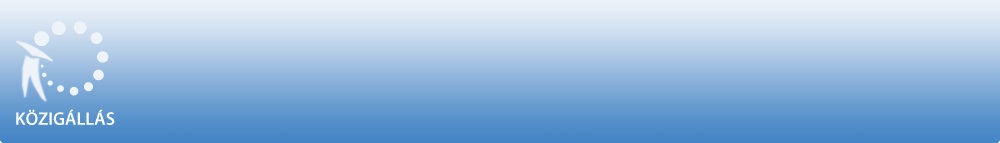 Budapesti Corvinus Egyetem a "Közalkalmazottak jogállásáról szóló" 1992. évi XXXIII. törvény 20/A. § alapján pályázatot hirdetKancellária, Gazdasági Igazgatóság 
Számviteli és Vagyongazdálkodási Iroda

irodavezető (vezető) beosztás ellátására. A közalkalmazotti jogviszony időtartama:határozatlan idejű közalkalmazotti jogviszony Foglalkoztatás jellege: Teljes munkaidő A vezetői megbízás időtartama:

A vezetői megbízás határozott időre, 3 év-ig szól. A munkavégzés helye:Budapest, 1093 Budapest, Közraktár utca 4-6. A beosztáshoz tartozó, illetve a vezetői megbízással járó lényeges feladatok:A megbízásra kerülő irodavezető főbb feladatai: szervezi, irányítja, koordinálja és ellenőrziA főkönyvi könyvvezetési feladatokat:az intézmény havi, negyedéves, éves zárlati feladatainak elkészítését;a havi, negyedéves és éves kötelező jelentések elkészítését;évközi könyvvezetési feladatok elvégzésétdeviza bankok könyvelése,vegyes könyvelések, kompenzálások könyvelése,előlegek, függő tételek egyeztetése a társ irodákkalmunkáltatói támogatás nyilvántartása, könyveléseévközi egyéb feladatok:ERA kódok egyeztetése és rendezése a Kincstárral,számlák kifizetés előtti ellenőrzése,a főkönyvi beállítások és számlatükör egyeztetése.A Vagyongazdálkodási csoport munkáját:Az immateriális javak és tárgyi eszközök analitikus nyilvántartása,selejtezések és leltár lebonyolítása.Számviteli szabályzatok karbantartása. Illetmény és juttatások:Az illetmény megállapítására és a juttatásokra a "Közalkalmazottak jogállásáról szóló" 1992. évi XXXIII. törvény, valamint a(z) BCE Kollektív Szerződése és az SzMR Foglalkoztatási Szabályzatának rendelkezései alapján megegyezés szerint. Pályázati feltételek:         Főiskola,          Pályázatot mindazok nyújthatnak be, akik a meghirdetett irodavezetői beosztásba kinevezhetők és megfelelnek a pályázati kiírásban foglalt feltételeknek, továbbá rendelkeznek:          legalább szakirányú főiskolai végzettséggel vagy mérlegképes könyvelői végzettséggel,          legalább 3 év költségvetési szervnél számviteli területen szerzett tapasztalattal,          kitűnő szervezőképességgel,          felhasználói szintű MS Office (irodai alkalmazások) ismeretével.          Büntetlen előéletűek és nem állnak a foglalkoztatástól való eltiltás hatálya alatt.          Vállalja a megbízással egyidejű vagyonnyilatkozat-tételi kötelezettség teljesítését. A pályázat elbírálásánál előnyt jelent:         egyetemi végzettség,          költségvetési szervnél szerzett vezetői tapasztalat,,          regisztrált mérlegképes könyvelő, vagy okleveles könyvvizsgáló,    SAP rendszer ismerete         angol vagy német nyelv középfokú ismerete. A pályázat részeként benyújtandó iratok, igazolások:         Az irodavezetői beosztás betöltésére benyújtott pályázatnak tartalmaznia kell:          a pályázó részletes szakmai önéletrajzát, amelyben kitér eddigi munkássága bemutatására, ideértve vezetői gyakorlata jellemzőit is, munkaprogramját,          végzettséget és szakképzettséget igazoló okiratok közjegyző vagy a BCE Humánerőforrás Iroda által hitelesített másolatát,          3 hónapnál nem régebbi erkölcsi bizonyítványt, közalkalmazottak, köztisztviselők esetén ezzel egyenértékű munkáltatói igazolást,          pályázati jelentkezési és adatlapot; személyi adatlapot (a pályázati anyagtól elkülönítetten, 1 példányban),          nyilatkozatot arról, hogy hozzájárul pályázati anyagának megismeréséhez, valamint a BCE hivatalos honlapján való közzétételéhez (a vonatkozó jogszabály és egyetemi szabályok szerint a pályázat az egyetem polgárai, valamint az erre jogosult véleményező és döntést hozó bizottságok és testületek tagjai számára nyilvános),          nyilatkozatot jelenleg fennálló munkaviszonyáról, közalkalmazotti/köztisztviselői jogviszonyairól, beosztásáról, munkaköri besorolásáról, munkavégzésre irányuló egyéb jogviszonyairól, azok tartalmáról és időbeli behatároltságáról,          minden olyan okiratot, amelyet a pályázó a pályázat elbírálása szempontjából fontosnak tart. A beosztás betölthetőségének időpontja:A beosztás a pályázatok elbírálását követően azonnal betölthető. A pályázat benyújtásának határideje: 2017. július  . A pályázati kiírással kapcsolatosan további információt Ádám Éva mb. gazdasági igazgató nyújt, a 06-1/482-7726 -os telefonszámon.A pályázatok benyújtásának módja:          Postai úton, a pályázatnak a Budapesti Corvinus Egyetem címére történő megküldésével (1093 Budapest, Fővám tér 8. ). Kérjük a borítékon feltüntetni a pályázati adatbázisban szereplő azonosító számot: HR/1504/2017 , valamint a beosztás megnevezését: irodavezető (vezető). és         Elektronikus úton Marincsák Marianna részére a human@uni-corvinus.hu E-mail címen keresztül vagy         Személyesen: BCE Humánerőforrás Iroda, Budapest, 1093 Budapest, Közraktár utca 4-6. VI. emelet 646. A pályázat elbírálásának módja, rendje:A pályázóknak meg kell felelniük a nemzeti felsőoktatásról szóló 2011. évi CCIV. törvényben, az 1992. évi XXXIII. törvény a közalkalmazottak jogállásáról (Kjt.) és az Egyetem szabályzataiban, különösen a BCE Foglalkoztatási Szabályzatában (SzMSz II/1.) rögzített feltételeknek. A pályázatok elbírálása a vonatkozó jogszabályi rendelkezések, valamint a BCE szabályzatai szerint történik. A pályázat elbírálásának határideje: 2017. augusztus  . A pályázati kiírás további közzétételének helye, ideje:          BCE honlap - 2017..A munkáltatóval kapcsolatos egyéb lényeges információ: A pályázatnak a BCE Kancellárnak címezve kell beérkeznie (személyes benyújtás esetén munkaidőben a Humánerőforrás Iroda részére) - bekötött vagy befűzött formában, tartalomjegyzék szerinti összeállításban - 1 eredeti és 3 másolati példányban. A pályázat benyújtásával egyidejűleg a pályázati anyagot (Word formátumban és egy fájlban) - a végzettséget igazoló oklevél és az erkölcsi bizonyítvány kivételével – a human@uni-corvinus.hu e-mail címre is meg kell küldeni. A pályázathoz szükséges nyomtatványok, illetve az összeállítással és a benyújtással kapcsolatos információk Marincsák Mariannától 06-1/482-7143-as telefonszámon kérhetők. A munkáltatóval kapcsolatban további információt a www.uni-corvinus.hu honlapon szerezhet. A KÖZIGÁLLÁS publikálási időpontja: 2017.. A pályázati kiírás közzétevője a Nemzeti Közigazgatási Intézet (NKI). A pályázati kiírás a munkáltató által az NKI részére megküldött adatokat tartalmazza, így annak tartalmáért a pályázatot kiíró szerv felel. Az űrlap aljaAz űrlap tetejeAz űrlap alja